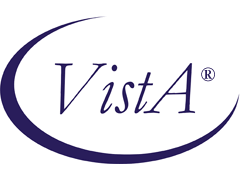 MAILMANQUICK REFERENCE GUIDEVersion 8.0August 2002Revised September 2006Department of Veterans Affairs Health Systems Design & Development (HSD&D)Infrastructure and Security Services (ISS)(NOTE: This Quick Reference Guide was originally based on a document created by the OI National Training and Education Office)IntroductionThe VistA MailMan software is designed to allow users to send and receive mail from individuals or groups electronically through communication lines, modems, and other networks. These electronic mail messages (i.e., e-mail) can range from personal letters to formal bulletins extracting data from VA FileMan.After reading messages, recipients can select from a variety of message actions (e.g., replying, saving, deleting, forwarding, querying, copying, or printing messages). Replies generate new messages seen by all recipients, creating an ongoing dialog among the recipients. Authors of messages can easily revise or edit message text, add or remove recipients, and further control the attributes of a message before sending it to others.MailMan also allows users to appoint surrogates to process and manage their mail. In addition, mail groups can be set up to provide members with a forum for group discussion where ideas and concepts related to the group can be shared. Users can also filter their mail and search for specific messages in their own mailbox or anywhere on the system. Users can "introduce" themselves, provide office information, and create a banner to be displayed when a message is sent to them. Users can also choose a message reader and further customize the MailMan interface to suit their needs.The main MailMan Menu consists of the following options:   NML    New Messages and Responses   RML    Read/Manage Messages   SML    Send a Message          Query/Search for Messages          Become a Surrogate (SHARED,MAIL or Other)          Personal Preferences ...          Other MailMan Functions ...          Help (User/Group Info., etc.) ...The purpose of this guide is to acquaint you with the basic features and functionality available with MailMan: and Replying to Messages.Sending New Messages.Searching for Messages.Filtering Messages.Orientation and Helpful HintsThroughout this guide, user responses appear in boldface type (e.g., Enter an  to search for: 000123456 indicates that the user has entered 000123456 at the "Enter an  to search for:" prompt.)All of your responses must be followed by pressing the Enter key, which is represented by the symbol <Enter>.References to prompts are enclosed in quotation marks.You can activate online help by entering single, double, or triple question marks, according to the level of help you are seeking at most prompts. and Managing MailAccessible from the Main MailMan Menu.PromptsBasket Action Prompt:Enter message number or command:Basket Actions—Full Screen ReadersPromptsPaging Action Prompts:First Page:Press ENTER or + to go to the next page.  Enter +n to page forward n pages. Enter = to refresh this page; ^ to exit this list.Middle Page:Press ENTER or + to go to the next page.  Enter +n to page forward n pages.  Enter - to go to the previous page.  Enter -n to page back n pages.  Enter 0 to go to the first page; = to refresh this page; ^ to exit.Last Page:Press ENTER or ^ to exit this list.  Enter - to go to the previous page.  Enter -n to page back n pages.  Enter 0 to go to the first page; = to refresh this page.Paging Actions—Full Screen ReadersBasket Actions—Classic ReaderMessage Actions (after reading a message)PromptsMessage Action Prompt:Enter message action (in IN basket): Ignore//Sending MailAccessible from the Main MailMan Menu.PromptsSelect Message option: Transmit now//Send Actions (before sending a message)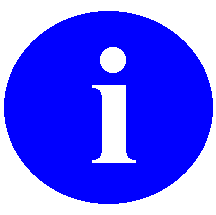 : For more detailed information on these topics, please refer to the MailMan Getting Started Guide and the MailMan User Manual.Action
CodeDescriptionnRead message "n," where "n" is a sequence number in this basket or an internal message ID of any message on the system..n.n-m,a,c-d.*Select one, many, or all messages in a list for subsequent group action (message number is preceded by a decimal point)..-n.-n-m,a,c-d.-*Deselect one, many, or all messages in a list for subsequent group action (message number is preceded by a decimal point and then a hyphen).CChange this mail basket's name (except for the "IN" and "WASTE" baskets).CDDisplay a summary or detailed list of messages (Toggle).DDelete messages from this basket.FForward messages from this basket.FIFilter messages in this basket.HPrint messages without a header.LMake messages "new" at a later date and time.NList all new messages in this basket.NTMake messages "new" or "not new" (Toggle)OSelect or Deselect messages that were previously grouped (Toggle).PPrint messages with a header.QQuery (Search for) messages in this basket.RResequence the order of messages in this basket (remove the "gaps").SSave messages to another basket.TTerminate messages from this basket.XToggle the transmit priority in remote message queues (POSTMASTER only, Toggle).ZZoom In or Out on messages that were previously grouped (Toggle).Action
CodeDescription=Refresh the page.+Advance to the next page (available when a list of messages spans more than one page).+nPage forward "n" number of pages (available when a list of messages spans more than one page).-Return to the previous page (available when a list of messages spans more than one page).-nPage back "n" number of pages (available when a list of messages spans more than one page).0Go to the first page (available when a list of messages spans more than one page).^Exit the list of messages in this basket.Action
CodeDescription?Display a summary list of messages.??Display a detailed list of messages.?stringSearch for messages in this basket whose subject contains a certain keyword or phrase.nRead message "n," where "n" is a sequence number in this basket or an internal message ID of any message on the system.CChange a mail basket's name (except for the "IN" and "WASTE" baskets).DDelete messages from this basket.FForward messages from this basket.FIFilter messages in this basket.HPrint messages without a header.IIgnore this message and go to the next one in this basket.LMake messages "new" at a later date and time.NList all new messages in this basket.PPrint messages with a header.QQuery (Search for) messages in this basket.RResequence the order of messages in this basket (remove the "gaps").SSave messages to another basket.TTerminate messages from this basket.XToggle the transmit priority in remote message queues (POSTMASTER only).Action
CodeDescriptionAAnswer—Send a new message to the sender of the message.BBack up to review the original message or a specific response.CCreate a Copy of the message.DDelete the message.EEdit a message you created but haven't sent to any other recipients other than yourself.FForward the message to other recipients.HPrint the message without a header (Headerless).IIgnore the message, leave it in this basket.INMake a message that you created INformation Only (Toggle).LMake a message "New" at a Later date and time.NToggle a message as "New" or "Not New."PPrint the message with a header.QQuery the message to obtain general addressee information.Q xxxQuery the message to obtain specific information on a particular recipient.QDQuery the message to obtain Detailed information on a all recipients.QNQuery the message to obtain Network and detailed recipient information on a message.RReply to the message.SSave the message to another basket.TTerminate the message from this basket.VEdit the Vaporize Date so the message is deleted from your mailbox at a later date and time.WWrite a new message while reading another message.XEXtract KIDS or PackMan message (list of specific actions).^Exit the message.Action
CodeDescriptionBBackup—Back up to review the message you're editing.CConfidential (Toggle)—Only the designated recipient and not their surrogates can read it.DDelivery Basket Set—Specify the delivery basket for all recipients (dependent on each recipient's basket privileges).EREdit Recipients—Add or remove recipients.ESEdit Subject—Edit the subject text.ETEdit Text—Edit the message text.IInformation Only (Toggle)—Don't allow recipients to reply to it.LTransmit Later—Send it to all recipients at a specified date and time.PPriority Delivery (Toggle)—Send it priority.RConfirm Receipt (Toggle)—MailMan notifies you when a recipient has opened your message.SScramble Text—Scramble the text when passing sensitive or private information (recipients must know the password to unscramble the text).TTransmit Now—Send it now.VVaporize Date Set—Automatically set it to be deleted from a recipient's mailbox at a specified date and time (recipients can modify or remove this date).XClosed Message (Toggle)—Prevent recipients from forwarding it.^Cancel the message.